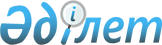 Қазақстан Республикасында бiлiм берудi дамытудың 2005-2010 жылдарға арналған мемлекеттiк бағдарламасын iске асыру жөнiндегi 2005-2007 жылдарға арналған iс-шаралар жоспарын бекiту туралыҚазақстан Республикасы Үкіметінің 2004 жылғы 11 қарашадағы N 1180 Қаулысы

      Қазақстан Республикасы Президентiнiң "Қазақстан Республикасында бiлiм берудi дамытудың 2005-2010 жылдарға арналған мемлекеттiк бағдарламасы туралы" 2004 жылғы 11 қазандағы N 1459  Жарлығын  iске асыру мақсатында Қазақстан Республикасының Үкiметi  ҚАУЛЫ ЕТЕДI: 

      1. Қоса берілiп отырған Қазақстан Республикасында бiлiм берудi дамытудың 2005-2010 жылдарға арналған мемлекеттiк бағдарламасын iске асыру жөнiндегi 2005-2007 жылдарға арналған iс-шаралар жоспары (бұдан әрi - Iс-шаралар жоспары) бекiтiлсiн. 

      2. Орталық және жергілiктi атқарушы органдар: 

      1) Іс-шаралар жоспарын iске асыру жөнiнде шаралар қабылдасын; 

      2) жарты жылдықтың және жылдың қорытындылары бойынша 10 шілдеге және 10 қаңтарға Қазақстан Республикасы Білiм және ғылым министрлігіне Іс-шаралар жоспарының орындалу барысы туралы ақпарат ұсынсын. 

      3. Облыстардың, Астана және Алматы қалаларының әкiмдерi бiр ай мерзiмде бiлiм берудi дамыту жөнiнде өңiрлiк бағдарламалар әзiрлесiн. 

      4. Қазақстан Республикасы Білiм және ғылым министрлiгi жыл сайын 20 шiлдеге және 20 қаңтарға Қазақстан Республикасының Үкiметiне Iс-шаралар жоспарының орындалу барысы туралы жиынтық ақпаратты ұсынуды қамтамасыз етсiн. 

      5. Қосымшаға сәйкес Қазақстан Республикасы Үкiметiнiң кейбiр шешiмдерiнiң күшi жойылды деп танылсын. 

      6. Осы қаулының орындалу барысын бақылау Қазақстан Республикасы Премьер-Министрiнiң орынбасары А.С. Есімовке жүктелсін. 

       Ескерту. 6-тармаққа өзгерту енгізілді - ҚР Үкіметінің 2005.06.11. N   583   қаулысымен. 

      7. Осы қаулы қол қойылған күнінен бастап күшіне енеді.        Қазақстан Республикасының 

      Премьер-Министрi Қазақстан Республикасы   

Үкiметiнiң          

2004 жылғы 11 қарашадағы  

N 1180 қаулысымен     

бекiтiлген        

       Қазақстан Республикасында бiлiм берудi дамытудың 

  2005-2010 жылдарға арналған мемлекеттiк бағдарламасын 

     iске асыру жөнiндегi 2005-2007 жылдарға арналған 

                   iс-шаралар жоспары         Ескерту. Жоспарға өзгерту енгізілді - ҚР Үкіметінің 2005.06.11. N   583 , 2005.09.27. N  955  (қолданысқа енгізілу тәртібін 2-тармақтан қараңыз), 2005.101.06.  N 2 , 2006.07.27.  N 711  қаулыларымен. 

___________________________________________________________________ 

P/c|    Іс-шаралар    | Аяқталу |Орындау.|Орындалу|Болжамды|Қаржыл. 

 N |                  | нысаны  |  ға    |мерзімі |шығыстар|андыру 

   |                  |         |жауапты |        |  млн.  | көзі 

   |                  |         |        |        | теңге* | 

___|__________________|_________|________|________|________|________ 

 1 |         2        |     3   |    4   |    5   |    6   |   7 

____________________________________________________________________ 

                 1. Жалпы концептуалды бөлім 

___________________________________________________________________ 

1.  "Бiлiм туралы"     Қазақстан  БҒМ, ДСМ  2007   Бюджеттік 

    Қазақстан Респуб.  Республи.            жылғы  қаржылан. 

    ликасы Заңының     касы                   І    дыруды 

    жобасын әзірлеу    Заңының              тоқсан қажет 

                       жобасы                      етпейді 

___________________________________________________________________ 

              2. Мектепке дейiнгi тәрбие мен оқыту 

___________________________________________________________________ 

2.  Қазақстан          Қазақстан  БҒМ,      2006   Бюджеттiк 

    Республикасында    Республи.  облыстар. жылғы  қаржылан. 

    мектепке дейiнгі   касының    дың,       IV    дыруды 

    тәрбие мен оқытуды Үкiметi    Астана    тоқсан қажет 

    қолдау жөнiндегi   қаулысының және             етпейді 

    iс-шаралар жоспа.  жобасы     Алматы 

    рын әзiрлеу                   қалалары. 

                                  ның 

                                  әкiмдерi 3.  Толық және жарты   Бұйрық     БҒМ,      2007   Бюджеттiк 

    күн болатын                   Әдiлет.   жылғы  қаржылан. 

    мектепке дейiнгi              минi      ІІІ    дыруды 

    шағын орталықтар.                       тоқсан қажет 

    дың, жалпы дамыту                              етпейді 

    үлгiсiндегi  

    мектепке дейiнгi 

    ұйымдардың (ясли. 

    лер, ясли бақша. 

    лар, бала бақша. 

    лар, оқу-тәрбие 

    орталықтары 

    қызметін ұйымдас. 

    тыру туралы үлгi 

    ереже әзірлеу 4.  Мектепке дейінгі   Қазақстан  БҒМ       2005   Бюджеттiк 

    ұйымдарды салу мен Республи.            жылғы  қаржылан. 

    ашылуына қатысатын касының               20    дыруды 

    кәсіпорындарға     Үкiметiне            шілде  қажет 

    жеңілдікпен салық  ұсыныстар                   етпейді 

    салу жөнінде ұсы. 

    ныстар енгiзу 5.  "Meктепке дейiнгi  Қазақстан  БҒМ       2005   146,0      Респу. 

    балалық шақ"       Республи.            жылғы  2005ж. -   блика. 

    республикалық      касының                І    81,9       лық 

    орталығын құру     Үкіметі              тоқсан 2006ж. -   бюджет 

                       қаулысының                  29,1 

                       жобасы                      2007ж. - 

                                                   35,0 6.  Білім беру ұйым.   Әкiмдердiң Облыстар. жыл    Ағымдағы   Жергі. 

    дарының базасында  шешімдері  дың,      сайын  шығыстар   лікті 

    мектепке дейiнгi              Астана           шегінде    бюд. 

    шағын орталықтарды            және                        жет. 

    құруды қамтамасыз             Алматы                      тер, 

    ету                           қалала.                     жеке 

                                  рының                       меншік 

                                  әкімдері,                   инвес. 

                                  БҒМ                         тиция. 

                                                              лар 

___________________________________________________________________ 

                    3. Жалпы орта білім беру 

___________________________________________________________________ 

7.  12 жылдық жалпы    Қазақстан  БҒМ,      2006   Бюджеттік 

    орта бiлiм беруге  Республи.  облыстар. жылғы  қаржылан. 

    көшу жөнiндегі     касының    дың,       ІI    дыруды 

    iс-шаралар жоспа.  Үкiметi    Астана    тоқсан қажет 

    рын әзiрлеу        қаулысының және             етпейді 

                       жобасы     Алматы 

                                  қалалары. 

                                  ның 

                                  әкiмдерi 8.  12 жылдық орта     Бұйрық,    БҒМ,      жыл    11399,1 

    бiлiм беруге көшу. әкімдердің облыстар. сайын  2005ж. - 

    дi ескере отырып,  шешімі     дың,       ІV    3799,1 

    пәндер бойынша                Астана    тоқсан 2006ж. - 

    мемлекеттік жалпы.            және             3800,0 

    ға мiндеттi стан.             Алматы           2007ж. - 

    дарттарды, оқу                қалала.          3800,0 

    бағдарламаларын               рының            3963,0     Респу. 

    әзiрлеу; орта                 әкімдері         2005ж. -   блика. 

    бiлiм ұйымдары                                 1320,4     лық 

    және шетелдегі                                 2006ж. -   бюджет 

    қазақ диаспорасы                               1321,3 

    үшiн оқулықтар мен                             2007ж. - 

    оқу-әдістемелік                                1321,3 

    құралдарды әзiр.                               7436,1     Жергі. 

    леу, сатып алу                                 2005ж. -   лікті 

    және жеткізу                                   2478,7     бюд. 

                                                   2006ж. -   жеттер 

                                                   2478,7 

                                                   2007ж. - 

                                                   2478,7 9.  Даму мүмкiндiктерi Қазақстан  БҒМ,      2006   Бюджеттік 

    шектеулі балаларды Республи.  облыстар. жылғы  қаржылан. 

    әлеуметтiк және    касының    дың,       ІV    дыруды 

    медициналық-педа.  Үкіметі    Астана    тоқсан қажет 

    гогикалық түзей    қаулысының және             етпейді 

    отырып қолдау      жобасы     Алматы 

    жөнiндегi іс-                 қалала. 

    шаралар жоспарын              рының 

    әзірлеу                       әкімдері 10. Психологиялық-     Бұйрық     БҒМ       2006   Бюджеттік 

    педагогикалық                           жылғы  қаржылан. 

    консультацияның                          І     дыруды 

    жұмысын ұйымдас.                        тоқсан қажет 

    тыру ережесiн                                  етпейді 

    әзiрлеу 11. "Оқулық" ғылыми-   Қазақстан  БҒМ       2005   134,9      Респу. 

    практикалық орта.  Республи.            жылғы  2005ж. -   блика. 

    лығын құру         касының               І     68,9       лық 

                       Үкіметі              тоқсан 2006ж. -   бюджет 

                       қаулысының                  32,2 

                       жобасы                      2007ж. - 

                                                   33,8 12. Жалпы орта бiлiм   Бұйрық     БҒМ,      жыл    16341,2    Респу. 

    беретiн мемлекет.             облыстар. сайын  2005ж. -   блика. 

    тiк мекемелердiң              дың,       І     2550,4     лық 

    үлгi штаттарын                Астана    тоқсан 2006ж. -   бюджет 

    ұстауға мақсатты              және             5355,3 

    трансферттердi                Алматы           2007ж. - 

    бөлудi қамтамасыз             қалала.          8435,5 

    ету жобасы                    рының 

                                  әкімдері 13. Жаңадан енгізі.    Бұйрық     БҒМ,      жыл    11216,6    Респу. 

    летін білім беру              облыстар. сайын  2005ж. -   блика. 

    объектілерін                  дың,       І     2158,2     лық 

    ұстауға мақсатты              Астана    тоқсан 2006ж. -   бюджет 

    трансферттерді                және             4046,6 

    бөлуді қамтамасыз             Алматы           2007ж. - 

    ету                           қалала.          5011,8 

                                  рының 

                                  әкімдері 14. Қазақстан          Бұйрық     БҒМ       2005   Бюджеттік 

    Республикасының                         жылғы  қаржылан. 

    қосымша білім беру                       ІІІ   дыруды 

    жүйесінде оқушы.                        тоқсан қажет 

    ларды әлеуметтен.                              етпейді 

    діруді ғылыми- 

    әдістемелік қамта. 

    масыз ету жөнінде 

    ұсынымдар әзірлеу 15. Оқушыларға қосымша  Бұйрық    БҒМ       2005   Бюджеттік 

    білім беру бағдар.                      жылғы  қаржылан. 

    ламаларына үлгі                          IV    дыруды 

    талаптар әзірлеу                        тоқсан қажет 

                                                   етпейдi 

____________________________________________________________________ 

                        4. Кәсiби білім беру 

____________________________________________________________________ 

16. Мынадай бағдар.    Қазақстан  БҒМ,      2007   Бюджеттiк 

    ламаларды iске     Республи.  МАСМ,     жылғы  қаржылан. 

    асыратын ұйымдар.  касының    ДСМ,       IV    дыруды 

    дың қызметін ұйым. Үкіметі    Әдiлет.   тоқсан қажет 

    дастыру туралы     қаулысының мині,            етпейді 

    үлгi ереже         жобасы     Еңбекмині 

    әзірлеу: 

    техникалық және 

    кәciптік бiлiм 

    беру; 

    орта бiлiмнен 

    кейінгі кәсіптік 

    бiлiм бepу; 

    мәдениет және өнер 

    мамандықтары 

    бойынша; 

    даму мүмкіндіктері 

    шектеулі адамдарға 

    арналған кәсiптiк 

    және техникалық 

    бiлiм беру; 

    түзету мекемеле. 

    рiндегi адамдарға 

    арналған кәсiптiк 

    және техникалық 

    бiлiм беру; 

    техникалық және 

    қызмет көрсету 

    еңбек кадрларын 

    кәсiби оқыту 

    (курстық даярлау, 

    қайта даярлау 

    және біліктілігiн 

    арттыру) 17. Техникалық және    Бұйрық     БҒМ, ИСМ, 2007   Бюджеттік 

    кәсiптiк, орта                ДСМ,      ж. IV  қаржылан. 

    білімнен кейiнгi              Еңбекминi тоқсан дыруды 

    кәсіптік бiлiм                                 қажет 

    беру мамандықта.                               етпейді 

    рының жiктеуiшiн 

    жасау 18. Техникалық және   Бұйрық     БҒМ,      2007   Бюджеттік 

    кәсіптік                     Еңбек.    жылғы  қаржылан. 

    мамандықтарының              минi,      IV    дыруды 

    тізбесін, орта               ДСМ       тоқсан қажет 

    білімнен кейінгі                              етпейді 

    кәсіптік білім 

    беру мамандықта. 

    рының тізбесін 

    әзірлеу 19. Техникалық және    Бұйрық     БҒМ, ДСМ  2007   Бюджеттік 

    кәсiптiк, орта                          жылғы  қаржылан. 

    білімнен кейiнгi                         IV    дыруды 

    кәсіптік білім                          тоқсан қажет 

    беру мамандықтары                              етпейді 

    бойынша кәсiби 

    бiлiм, дағдылар 

    мен iскерлiк дең. 

    гейлерiне қойыла. 

    тын біліктілік 

    талаптарын әзiрлеу 20. Кәсiптiк бастауыш, Бұйрық     БҒМ,      2005   123,6      Респу. 

    кәсіптік орта,                ИСМ, ДСМ  жылғы  2005ж. -   блика. 

    кәсiптік жоғары                          IV    39,2       лық 

    және кәсiптiк                           тоқсан 2006ж. -   бюджет 

    жоғары оқу орнынан                             41,2 

    кейінгі бiлiм                                  2007ж. - 

    берудiң мемлекет.                              43,2 

    тiк стандарттарын 

    жетілдіру 21. Педагогикалық      Қазақстан  БҒМ       2005   2991,4     Респу. 

    мамандықтар бойын. Республи.            жылғы  2005ж. -   блика. 

    ша жоғары білімді  касының               ІІ    258,7      лық 

    мамандарды даяр.   Үкіметі              тоқсан 2006ж. -   бюджет 

    лауға арналған     қаулысының                  988,4 

    мемлекеттiк бiлiм  жобасы                      2007ж. - 

    беру тапсырысын 5                              1744,3 

    мың грантқа 

    арттыру 22. Қазақстан Респуб.  Қазақстан  БҒМ       жыл    Бюджеттік 

    ликасының индустр. Республи.            сайын  қаржылан. 

    иялық-инновациялық касының               II    дыруды 

    дамуының 2003-2015 Үкіметі              тоқсан қажет 

    жылдарға арналған  қаулысының                  етпейді 

    стратегиясын iске  жобасы 

    асыруды қамтамасыз 

    ететiн техникалық 

    мамандықтар бойын. 

    ша жоғары білікті 

    кадрларды басым. 

    дықпен даярлауды 

    қамтамасыз ету 23. Жоғары оқу орында. Бұйрық     БҒМ, ДСМ  жыл    300,0      Респу. 

    ры үшін оқу әдеби.                      сайын  2005ж. -   блика. 

    еттерін дайындау.                        IV    100,0      лық 

    ды, басып шығаруды                      тоқсан 2006ж. -   бюджет 

    және сатып алуды                               100,0 

    қамтамасыз ету                                 2007ж. - 

                                                   100,0 24. Кредиттік оқыту    Қазақстан  БҒМ, ДСМ  2007   Бюджеттік 

    жүйeci негізiнде   Республи.            жылғы  қаржылан. 

    техникалық кәсiп.  касының               20    дыруды 

    тік бiлiм беру,    Үкіметіне            қаңтар қажет 

    орта бiлiмнен      ақпарат                     етпейдi 

    кейiнгi білім беру 

    және жоғары бiлiм 

    беру (бакалавриат) 

    бағдарламаларын 

    үйлестірудi жүзеге 

    асыру 25. Жоғары оқу орнына  Бұйрық     БҒМ, ДСМ  2005   Бюджеттік 

    қабылдаудың үлгі                        жылғы  қаржылан. 

    ережесiн жетiлдiру                       IV    дыруды 

                                            тоқсан қажет 

                                                   етпейдi 26. Сырттай және       Қазақстан  БҒМ       2005   Бюджеттік 

    қосымша кәсіптік   Республи.            жылғы  қаржылан. 

    бiлім берудiң маз. касының               IV    дыруды 

    мұны мен құрылымын Yкiметiне            тоқсан қажет 

    реттеу жөнiнде     ұсыныстар                   етпейді 

    ұсыныстар енгiзу 27. Бакалавриат және   Бұйрық     БҒМ, ИСМ, 2007   Бюджеттік 

    магистратура                  ДСМ       жылғы  қаржылан. 

    мамандықтарының                          І     дыруды 

    жiктеуішін                              тоқсан қажет 

    жетілдіру                                      етпейдi 28. Қазіргі заманғы    Бұйрық     БҒМ       жыл    2581,0     Респу. 

    талаптарға сәйкес                       сайын  2005ж. -   блика. 

    келетiн жаңа                             ІІІ   332,1      лық 

    магистрлiк (шебер.                      тоқсан 2006ж. -   бюджет 

    лiк) бағдарламалар                             1006,2 

    бойынша кадрлар                                2007ж. - 

    даярлауды қамтама.                             1242,7 

    сыз ету 29. 5 жоғары оқу орын. Бұйрық     БҒМ       2007   Бюджеттік 

    дарының базасында                       жылғы  қаржылан. 

    халықаралық аккре.                       IV    дыруды 

    диттелген доктор.                       тоқсан қажет 

    лық бағдарламалары                             етпейді 

    бар жетекшi шетел. 

    дiк жоғары оқу 

    орындарымен әрiп. 

    тестiк қарым-қаты. 

    наста PhD доктор. 

    ларын даярлау 

    жөнiндегi орталық. 

    тарды құру 30. PhD докторлық      Бұйрық     БҒМ       жыл    570,3      Респу. 

    бағдарламаларын                         сайын  2005ж. -   блика. 

    енгізу                                  III    49,1       лық 

                                            тоқсан 2006ж. -   бюджет 

                                                   196,3 

                                                   2007ж. - 

                                                   324,9 31. Бакалавриат,       Бұйрық     БҒМ       жыл    Бюджеттік 

    магистратура және                       сайын  қаржылан. 

    PhD мамандықтары                        ІІІ    дыруды 

    бойынша оқытудың                        тоқсан қажет 

    кредиттiк                                      етпейді 

    жүйесiн енгiзу 32. Жоғары және жоғары   Бұйрық    БҒМ      жыл    3784,7    Респу. 

    оқу орнынан кейiнгi                    сайын   2005ж. -  блика. 

    кәсiптiк бiлiм беру                     ІІІ    717,1     лық 

    бағдарламалары                         тоқсан  2006ж. -  бюджет 

    бойынша оқыту үшiн                             1235,0 

    Қазақстанның 3 мың                             2007ж. - 

    азаматын озық шет-                             1832,6 

    елдiк жоғары оқу 

    орындарына жiберу 33. Ұлттық жоғары оқу  Қазақстан  БҒМ       жыл    796,8      Респу. 

    орындарына шетел.  Республи.            сайын  2005ж. -   блика. 

    дiк оқытушылар мен касының               20    265,6      лық 

    консультанттарды   Үкіметіне            шілде  2006ж. -   бюджет 

    тарту              ақпарат                     265,6 

                                                   2007ж. - 

                                                   265,6 34. Бiлiм кредитiн     Қазақстан  БҒМ       2005   Бюджеттік 

    берудi жетілдiру   Республи.            жылғы  қаржылан. 

    жөнiнде ұсыныстар  касының               20    дыруды 

    енгiзу             Үкiметiне            шілде  қажет 

                       ұсыныстар                   етпейді 35. Жекелеген мемле.   Қазақстан  БҒМ       жыл    Қатысушылар 

    кеттiк жоғары оқу  Республи.            сайын  қаражаты 

    орындары базасын.  касының                20   есебінен 

    да ғылыми-иннова.  Үкiметiне            шілде 

    циялық орталықтар  ақпарат 

    мен технопарктер 

    құру 36. Еуропалық Мәдениет Қазақстан  БҒМ, СІМ  2006   Бюджеттік 

    Конвенциясына,     Республи.            жылғы  қаржылан. 

    Болон Декларация.  касының               20    дыруды 

    сына қосылу жөнін. Үкіметіне            қаңтар қажет 

    де ұсыныстар       ұсыныстар                   етпейді 

    енгізу 37. Кадрлар даярлау    Бұйрық     Еңбек.    2005   Бюджеттік 

    құрылымындағы                 минi,     жылғы  қаржылан. 

    өзгерiстерге сәй.             БҒМ, ДСМ   IV    дыруды 

    кес басшылар,                           тоқсан қажет 

    мамандар мен                                   етпейді 

    басқа да 

    қызметшілер лауа.                               

    зымдарының бiлiк. 

    тiлiк анықтама. 

    лығына өзгерiстер 

    мен толықтырулар 

    енгізу 38. Кәсiби кадрлар     Қазақстан  БҒМ,      2006   Бюджеттік 

    даярлаудағы оқу    Республи.  ДСМ,      жылғы  қаржылан. 

    мекемелерi мен     касының    Еңбекмині  20    дыруды 

    жұмыс берушілер.   Yкiметіне            шілде  қажет 

    дiң өзара iс-      ұсыныстар                   етпейді 

    қимылы жөнiнде 

    ұсыныстар енгізу 

___________________________________________________________________ 

                     5. Педагогикалық кадрлар 

___________________________________________________________________ 

39. Педагогикалық      Қазақстан  БҒМ,      2005   Қаржылан. 

    қызметкерлердiң    Республи.  Еңбек.    жылғы  дыру 

    еңбек ақысын       касының    мині,      20    көлемі 

    көтеру жөнiнде     Үкіметіне  ЭБЖМ      шілде  республи. 

    ұсыныстар әзiрлеу  ұсыныстар                   калық 

                                                   және 

                                                   жергілікті 

                                                   бюджеттер. 

                                                   ді қалып. 

                                                   тастыру 

                                                   кезінде 

                                                   нақтыла. 

                                                   натын 

                                                   болады 40. 12 жылдық бiлiм    Бұйрық     БҒМ,      2005   Бюджеттік 

    бepугe көшудi                 облыстар. жылғы  қаржылан. 

    ескере отырып                 дың,       І     дыруды 

    педагогикалық                 Астана    тоқсан қажет 

    кадрларды даярлау.            және             етпейді 

    дың, қайта даяр.              Алматы 

    лаудың және білік.            қалала. 

    тілігiн арттырудың            рының 

    2005-2007 жылдарға            әкімдері 

    арналған жоспарын 

    әзiрлеу 41. Педагогикалық      Бұйрық     БҒМ, ДСМ  2005   Бюджеттік 

    қызметкерлер мен                        жылғы  қаржылан. 

    оларға теңестіріл.                       І     дыруды 

    ген адамдарды                           тоқсан қажет 

    аттестаттау туралы                             етпейді 

    ережеге өзгерістер 

    мен толықтырулар 

    енгізу 42. Орта бiлiм беретiн Қазақстан  БҒМ,      жыл    1302,0     Респу. 

    ұйымдардың педаго. Республи.  облыстар. сайын  2005ж. -   блика. 

    гикалық кадрларын  касының    дың,       20    434,0      лық 

    қайта даярлауды    Үкіметіне  Астана    шілде  2006ж. -   бюджет 

    және бiлiктiлiгiн  ақпарат    және             434,0 

    арттыруды, жоғары             Алматы           2007ж. - 

    оқу орындары                  қалала.          434,0 

    оқытушыларының                рының 

    бiлiктiлiгiн арт.             әкiмдерi 

    тыруды ұйымдастыру 

___________________________________________________________________ 

               6. Білім беруді ақпараттандыру 

___________________________________________________________________ 

43. Жалпы орта білім   Қазақстан  БҒМ,      жыл    2700,2     Жергі. 

    беру ұйымдары      Республи.  облыстар. сайын  2005ж. -   лікті 

    үшiн компьютерлiк  касының    дың,       20    589,2      бюд. 

    техника сатып алу  Үкiметіне  Астана    шілде  2006ж. -   жеттер 

                       ақпарат    және             1028,1 

                                  Алматы           2007ж. - 

                                  қалала.          1082,9 

                                  рының 

                                  әкiмдерi 44. Жалпы орта бiлiм   Қазақстан  БҒМ,      жыл    1500,0     Респу. 

    ұйымдарын Интернет Республи.  облыстар. сайын  2005ж. -   блика. 

    желiсiне қосуды    касының    дың,       20    500,0      лық 

    және трафикке      Үкіметіне  Астана    шілде  2006ж. -   бюджет 

    төлемақы төлеуді   ақпарат    және             500,0 

    қамтамасыз ету                Алматы           2007ж. - 

                                  қалала.          500,0 

                                  рының 

                                  әкiмдерi 45. Электрондық oқу    Бұйрық     БҒМ       2005   Бюджеттік 

    басылымдарына қой.                      жылғы  қаржылан. 

    ылатын негiзгі                            I    дыруды 

    талаптарды әзiрлеу                      тоқсан қажет 

                                                   етпейді 46. Қазақстан Респуб.  Қазақстан  БҒМ,      жыл    150,0      Респу. 

    ликасының білім    Республи.  облыстар. сайын  2005ж. -   блика. 

    беру стандарттары. касының    дың,       20    30,0       лық 

    на сәйкес бiлiм    Yкiметіне  Астана    шілде  2006ж. -   бюджет 

    берудiң барлық     ақпарат    және             60,0 

    деңгейлерi үшін               Алматы           2007ж. - 

    қазақ және орыс               қалалары.        60,0 

    тiлдерiнде элек.              ның 

    тронды оқу басы.              әкiмдерi 

    лымдарын әзiрлеу, 

    сатып алу және 

    тарату 47. Қашықтықтан оқыту. Бұйрық     БҒМ, ИСМ  2005   Бюджеттік 

    дың негiзгi техно.                      жылғы  қаржылан. 

    логиялары бойынша                         І    дыруды 

    жалпыға мiндетті                        тоқсан қажет 

    стандарт әзiрлеу                               етпейді 48. Қашықтықтан оқыту  Бұйрық     БҒМ,      жыл    200,2      Респу. 

    технологиясын                 облыстар. сайын  2005ж. -   блика. 

    бiлiм беру жүйесi.            дың,       І     20,2       лық 

    не енгізу                     Астана    тоқсан 2006ж. -   бюджет 

                                  және             60,0 

                                  Алматы           2007ж. - 

                                  қалалары.        120,0 

                                  ның 

                                  әкiмдерi 49. Бiлiм беру порта.  Бұйрық     БҒМ       жыл    200,4      Респу. 

    лын, ақпараттық                         сайын  2005ж. -   блика. 

    бiлiм беру ресурс.                       ІІ    20,4       лық 

    тық орталықтарын                        тоқсан 2006ж. -   бюджет 

    және БҒМ-ның                                   80,0 

    жергiлiктi желiсiн                             2007ж - 

    техникалық жарақ.                              100,0 

    тандыруды және 

    оларды мемлекеттiк 

    органдардың бiрың. 

    ғай көліктiк орта. 

    сының базасында 

    бiрiктiру 50. БҒМ-ның білім      Бұйрық     БҒМ       2006ж. 30,0       Респу. 

    беру порталын және                       IV    2005ж. -   блика. 

    өңiрлердегі бiлiм                       тоқсан 10,0       лық 

    беру ақпараттық                                2006ж. -   бюджет 

    ресурстық орталық.                             20,0 

    тарын бағдарлама. 

    лық қамтамасыз 

    етудi әзірлеу және 

    ақпараттық толық. 

    тыру 51. Бiлiм беру ұйымда. Қазақстан  БҒМ       жыл    150,9      Респу. 

    рын мониторингтеу. Республи.            сайын  2005ж. -   блика. 

    дiң, талдаудың     касының               20    30,9       лық 

    және басқарудың    Үкiметiне            шілде  2006ж. -   бюджет 

    ақпараттық         ақпарат                     50,0 

    жүйесiн енгiзу                                 2007ж. - 

                                                   70,0 

____________________________________________________________________ 

       7. Білім беру сапасын бағалаудың ұлттық орталығы 

____________________________________________________________________ 

52. Білім беру сапасын Қазақстан  БҒМ       2005   969,5      Респу. 

    бағалаудың ұлттық  Республи.            жылғы  2005ж. -   блика. 

    орталығын құру     касының               І     148,3      лық 

                       Үкіметі              тоқсан 2006ж. -   бюджет 

                       қаулысының                  412,3 

                       жобасы                      2007ж. - 

                                                   408,9 53. Ұлттық аккредиттеу Қазақстан  БҒМ       2005   74,8       Респу. 

    орталығын құру     Республи.            жылғы  2005ж. -   блика. 

                       касының               І     27,8       лық 

                       Yкіметi              тоқсан 2006ж. -   бюджет 

                       қаулысының                  22,9 

                       жобасы                      2007ж. - 

                                                   24,1 54. Біліктiлікті рас.  Қазақстан  БҒМ       2005   659,4      Респу. 

    тау және беру      Республи.            жылғы  2005ж. -   блика. 

    республикалық      касының               І     270,0      лық 

    орталығын құру     Үкiметi              тоқсан 2006ж. -   бюджет 

                       қаулысының                  190,5 

                       жобасы                      2007ж. - 

                                                   198,9 55. Бiлiм алушылардың  Бұйрық     БҒМ, ДСМ  2005   Бюджеттiк 

    үлгерiмiн ағымдағы                      жылғы  қаржылан. 

    бақылауды, мемле.                         І    дыруды 

    кеттік аралық                           тоқсан қажет 

    бақылауды, оларды                              етпейді 

    аралық және қоры. 

    тынды аттестаттау. 

    ды жүргізу ереже. 

    сiн жетілдiру 56. Бiлiм беру ұйымда. Қазақстан  БҒМ, ДСМ  2006   Бюджеттiк 

    рын мемлекеттік    Республи.            жылғы  қаржылан. 

    аттестаттау ереже. касының                І    дыруды 

    сiне өзгерiстер    Yкiметі              тоқсан қажет 

    мен толықтырулар   қаулысының                  етпейді 

    енгiзу             жобасы 57. Бiлiм беру ұйымда. Қазақстан  БҒМ, ДСМ  2006   Бюджеттiк 

    рын лицензиялау    Республи.            жылғы  қаржылан. 

    және аккредиттеу   касының                І    дыруды 

    ережесiне өзгерiс. Yкiметi              тоқсан қажет 

    тер мен толықтыру. қаулысының                  етпейді 

    лар енгізу         жобасы 58. Бiлiм беру монито. Қазақстан  БҒМ       2005   Бюджеттiк 

    рингiнiң ережесiн  Республи.            жылғы  қаржылан. 

    әзiрлеу            касының                І    дыруды 

                       Yкiметi              тоқсан қажет 

                       қаулысының                  етпейді 

                       жобасы 59. Ғылыми ұйымдар мен Бұйрық     БҒМ,      2005   Бюджеттік 

    жоғары оқу орында.            Еңбек.    жылғы  қаржылан. 

    ры қызметкерлерi              минi,      IV    дыруды 

    лауазымдарының                ДСМ       тоқсан қажет 

    бiлiктiлiк сипат.                              етпейді 

    тамаларына өзге. 

    рiстер мен толық. 

    тырулар енгізу 60. Бiлiм беру ұйымда. Қазақстан  БҒМ, ДСМ  2006-  213,4      Респу. 

    рын мемлекеттік    Республи.            2007   2005ж. -   блика. 

    аттестаттаудан     касының              жылдар 69,6       лық 

    өткiзудi республи. Үкіметіне              20   2006ж. -   бюджет 

    калық деңгейде     ақпарат              қаңтар 70,5 

    қамтамасыз ету                                 2007ж. - 

                                                   73,3 61. Бiлiм бeру ұйымда. Қазақстан  БҒМ, ДСМ, 2006-  Ағымдағы   Жергі. 

    рын мемлекеттiк    Республи.  облыстар. 2007   шығыстар   лікті 

    аттестаттаудан     касының    дың,      жылдар шегінде    бюд. 

    өткiзудi жергiлiк. Үкiметiне  Астана     20               жеттер 

    тi деңгейде қамта. ақпарат    және      қаңтар 

    масыз ету                     Алматы 

                                  қалала. 

                                  рының 

                                  әкiмдерi 62. Ұлттық бiрыңғай    Қазақстан  БҒМ,      жыл    1491,5     Респу. 

    тестiлеудi өткізу. Республи.  облыстар. сайын  2005ж. -   блика. 

    ді қамтамасыз ету  касының    дың,      20     473,3      лық 

                       Үкіметіне  Астана    шілде  2006ж. -   бюджет 

                       ақпарат    және             496,7 

                                  Алматы           2007ж. - 

                                  қалала.          521,5 

                                  рының 

                                  әкімдері 63. Бiлiм беру ұйым.   Бұйрық     БҒМ, ДСМ  жыл    345,1      Респу. 

    дарында аралық                          сайын  2005ж. -   блика. 

    мемлекеттiк бақы.                       ІІ-ІІІ 108,3      лық 

    лауды өткiзудi                          тоқсан 2006ж. -   бюджет 

    қамтамасыз ету                                 114,9 

                                                   2007ж. - 

                                                   121,9 64.  (Алынып тасталды - ҚР Үкіметінің 2006.07.27.  N 711  қаулысымен) 65. Бiлiм берудiң жай- Баяндама   БҒМ       2006   Бюджеттік 

    күйi мен дамуы                          жылғы  қаржылан. 

    туралы жыл сайын                         І     дыруды 

    баяндама дайындау                       тоқсан қажет 

                                            2007   етпейді 

                                            жылғы 

                                             І 

                                            тоқсан 

____________________________________________________________________ 

          8. Материалдық-техникалық базаны нығайту және 

                            қалыптастыру 

____________________________________________________________________ 

66. Мектепке дейiнгi   Бұйрық     БҒМ, ДСМ, 2005   Бюджеттік 

    және орта бiлiм               Еңбекмині жылғы  қаржылан. 

    беретiн ұйымдардың                       ІІ    дыруды 

    оқу жабдықтарымен,                      тоқсан қажет 

    оқу-көрнекi құрал.                             етпейді 

    дарымен қамтамасыз 

    етiлу нормативiн 

    әзiрлеу 67. Даму мүмкiндiктерi Бұйрық     БҒМ, ДСМ  2007   Бюджеттік 

    шектеулі балаларды                      жылғы  қаржылан. 

    оқытуды жүзеге                            І    дыруды 

    асыратын бiлiм                          тоқсан қажет 

    беру ұйымдарын                                 етпейді 

    материалдық-техни. 

    калық және оқу- 

    әдiстемелiк жарақ. 

    тандыруға және 

    қамтамасыз етуге 

    қойылатын ең 

    төменгі талаптар. 

    дың нормативiн 

    әзiрлеу 68. Мемлекеттік        Әкімдер.   Облыстар. жыл    14 758,6 

    мектепке дейiнгі   дің        дың,      сайын  2005ж. - 

    және жалпы орта    шешім.     Астана      І    4989,7 

    бiлiм беретiн      дері       және      тоқсан 2006ж. - 

    ұйымдардың матери.            Алматы           3933,1 

    алдық-техникалық              қалалары.        2007ж. - 

    базасын нығайтуды,            ның              5835,8 

    оның iшiнде линга.            әкімдері,        2945,4     Респу. 

    фондық және муль.             БҒМ              2005ж. -   блика. 

    тимедиялық каби.                               2023,3     лық 

    тердi сатып алуды                              2006ж. -   бюджет 

    қамтамасыз ету                                 460,7 

                                                   2007ж. - 

                                                   461,4    

                                                   11813,2    Жергі. 

                                                   2005ж. -   лікті 

                                                   2966,4     бюд. 

                                                   2006ж. -   жеттер 

                                                   3472,4 

                                                   2007ж. - 

                                                   5374,4 69. Жалпы орта бiлiм   Бұйрық     БҒМ,      жыл    39314,3 

    беру объектілерiн             облыстар. сайын  2005ж. - 

    салуды және қайта             дың,       І     12945,1 

    жаңғыртуды жүзеге             Астана    тоқсан 2006ж. - 

    асыру                         және             14317,1 

                                  Алматы           2007ж. - 

                                  қалала.          12052,1 

                                  рының            15350,0    Респу. 

                                  әкімдері         2005ж. -   блика. 

                                                   5039,0     лық 

                                                   2006ж. -   бюджет 

                                                   6311,0 

                                                   2007ж. - 

                                                   4000,0 

                                                   23964,3    Жергі. 

                                                   2005ж. -   лікті 

                                                   7906,1     бюд. 

                                                   2006ж. -   жеттер 

                                                   8006,1 

                                                   2007ж. - 

                                                   8052,1 70. Мектепке дейiнгi   Әкімдердің Облыстар. жыл    12972,7    Жергі. 

    және жалпы орта    шешiмдерi  дың,      сайын  2005ж. -   лікті 

    білім беру объек.             Астана     І     3975,9     бюд. 

    тілерiн күрделi               және      тоқсан 2006ж. -   жеттер 

    жөндеудi қамтама.             Алматы           4385,9 

    сыз ету                       қалала.          2007ж. - 

                                  рының            4610,9 

                                  әкімдері, 

                                  БҒМ 71. Кәсiптiк мектеп.   Әкімдер.   БҒМ,      жыл    1176,6 

    тердiң материал.   дің        облыстар. сайын  2005ж. - 

    дық-техникалық     шешімдері  дың,       ІV    392,2 

    базасын нығайтуды             Астана    тоқсан 2006ж. - 

    қамтамасыз ету                және             392,2 

                                  Алматы           2007ж. - 

                                  қалала.          392,2 

                                  рының            858,3      Респу. 

                                  әкімдері         2005ж. -   блика. 

                                                   286,1      лық 

                                                   2006ж. -   бюджет 

                                                   286,1 

                                                   2007ж. - 

                                                   286,1 

                                                   318,3      Жергі. 

                                                   2005ж. -   лікті 

                                                   106,1      бюд. 

                                                   2006ж. -   жеттер 

                                                   106,1 

                                                   2007ж. - 

                                                   106,1 72. Мүмкiндiктерi шек. Бұйрық,    БҒМ,      жыл    445,0      Респу. 

    теулі балаларды    әкiмдер.   облыстар. сайын  2005ж. -   блика. 

    оқытуды жүзеге     дiң        дың,       IV    202,9      лық 

    асыратын бiлiм     шешiмдерi  Астана    тоқсан 2006ж. -   бюджет 

    беру ұйымдарын                және             118,1 

    техникалық және               Алматы           2007ж. - 

    компенсаторлық                қалала.          124,0 

    құралдармен                   рының 

    қамтамасыз ету                әкiмдерi 73. Педагогикалық      Бұйрық     БҒМ       жыл    300,0      Респу. 

    кадрлардың білік.                       сайын  2005ж. -   блика. 

    тілігін арттыру                          І     100,0      лық 

    ұйымдарының мате.                       тоқсан 2006ж. -   бюджет 

    риалдық-техникалық                             100,0 

    базасын нығайтуды                              2007ж. - 

    қамтамасыз ету                                 100,0 74. Жоғары оқу орында. Бұйрық     БҒМ       жыл    1500,0     Респу. 

    рының материалдық-                      сайын  2005ж. -   блика. 

    техникалық және                          IV    500,0      лық 

    оқу-зертханалық                         тоқсан 2006ж. -   бюджет 

    базасын нығайтуды                              500,0 

    қамтамасыз ету                                 2007ж. - 

                                                   500,0 75. Жоғары оқу орында. Бұйрық     БҒМ       жыл    1781,7     Pecпу. 

    рының оқу корпус.                       сайын  2005ж. -   блика. 

    тары мен жатақха.                        IV    781,7      лық 

    наларын күрделі                         тоқсан 2006ж. -   бюджет 

    жөндеудi жүргізудi                             500,0 

    қамтамасыз ету                                 2007ж. - 

                                                   500,0 76. Көру қабiлеттерiн. Бұйрық     БҒМ,      2005-  1100,0     Респу. 

    де проблемалары               Қарағанды 2006   2005ж. -   блика. 

    бар балаларға                 облысы    жылдар 430,0      лық 

    арналған әрқайсы.             мен         І    2006ж. -   бюджет 

    сының жобалық                 Алматы    тоқсан 670,0 

    қуаты 250 орындық             қаласы. 

    екі мектеп-интернат.          ның 

    тың (Қарағанды,               әкімдері 

    Алматы) құрылысын 

    салуды жүзеге 

    асыру 77. Л.H.Гумилев атын.  Бұйрық     БҒМ       2005   266,0      Pecпу. 

    дағы Eypазиялық                         жылғы             блика. 

    ұлттық университе.                       ІІ               лық 

    тiнiң 500 орындық                       тоқсан            бюджет 

    жатақханасының 

    құрылысын аяқтау 78. Астана қаласындағы Бұйрық     БҒМ       2005-  960,0      Респу. 

    дарынды балаларға                       2007   2005ж. -   блика. 

    арналған республи.                      жылдар 195,5      лық 

    калық мектеп-                            ІІ    2006ж. -   бюджет 

    интернатты салуды                       тоқсан 414,5 

    қамтамасыз ету                                 2007ж. - 

                                                   350,0 79. Ж.Елебеков атында. Бұйрық     БҒМ       2005   94,8       Респу. 

    ғы Республикалық                        жылғы             блика. 

    эстрада-цирк                             ІІ               лық 

    колледжі объектi.                       тоқсан            бюджет 

    лерiн қайта 

    жаңғыртуды және 

    салуды қамтамасыз 

    ету 80. Алматы облысында   Бұйрық     БҒМ,      2005-  5993,4     Респу. 

    жетім балаларға               Алматы    2007   2005ж. -   блика. 

    арналған қазақ                облысының жылдар 2000,0     лық 

    тілінде оқытатын              әкімі      ІІ    2006ж. -   бюджет 

    білім беру орталы.                      тоқсан 2996,7 

    ғын caлуды қамта.                              2007ж. -  

    масыз ету                                      996,7 81. Әл-Фараби атындағы  Бұйрық    БҒМ       2005-  6588,7     Респу. 

    Қазақ ұлттық                            2007   2005ж. -   блика. 

    университетінің                         жылдар 736,2      лық 

    екінші кезектегі                         ІІ    2006ж. -   бюджет 

    объектілерін салу.                      тоқсан 4053,9 

    ды қамтамасыз ету                              2007ж. - 

                                                   1798,6 82. Л.Н.Гумилев атын.  Бұйрық     БҒМ       2005-  1110,4     Респу. 

    дағы Еуразия                            2006   2005ж. -   блика. 

    ұлттық университе.                      жылдар 630,4      лық 

    тінің кітапханасын                       ІІ    2006ж. -   бюджет 

    салуды қамтамасыз                       тоқсан 480,0 

    ету     Жиыны:                                  2005-  148735,2 

                                            2007   2005ж. - 

                                            жылдар 41392,7 

                                                   2006ж. - 

                                                   53497,3 

                                                   2007ж. - 

                                                   53845,2 

                                                   89530,4    Респу. 

                                                   2005ж. -   блика. 

                                                   23370,3    лық 

                                                   2006ж. -   бюджет 

                                                   34020 

                                                   2007ж. - 

                                                   32140,1 

                                                   59204,8    Жергі. 

                                                   2005ж. -   лікті 

                                                   18022,4    бюд. 

                                                   2006ж. -   жеттер 

                                                   19477,3 

                                                   2007ж. - 

                                                   21705,1 

___________________________________________________________________       * Ескертпе: iс-шараларды қаржыландыру көлемi тиiстi қаржы 

жылына арналған республикалық және жергiлiктi бюджеттердi жоспарлау 

кезiнде нақтыланады. 

      ** ДСМ - Қазақстан Республикасы Денсаулық сақтау министрлігі; 

      CIM - Қазақстан Республикасы Сыртқы істер министрлігі; 

      ИСМ - Қазақстан Республикасы Индустрия және сауда министрлігі; 

      МАСМ - Қазақстан Республикасы Мәдениет, ақпарат және спорт 

министрлігі; 

      БҒМ - Қазақстан Республикасы Бiлiм және ғылым министрлiгі; 

      Еңбекминi - Қазақстан Республикасы Еңбек және халықты 

әлеуметтiк қорғау министрлігі; 

      Әдiлетминi - Қазақстан Республикасы Әдiлет министрлігі. Қазақстан Республикасы  

Үкiметінің        

2004 жылғы 11 қарашадағы 

N 1180 қаулысына    

қосымша          

  Қазақстан Республикасы Yкiметiнiң күші жойылған 

кейбiр шешімдерiнiң тiзбесi 

      1. "Бiлiм" мемлекеттiк бағдарламасын iске асыру жөнiндегi iс-шаралар жоспары туралы" Қазақстан Республикасы Үкiметiнiң 2001 жылғы 27 наурыздағы N 389  қаулысы  (Қазақстан Республикасының ПҮКЖ-ы, 2001 ж., N 12, 128-құжат). 

      2. "Қазақстан Республикасы Үкiметiнiң 2001 жылғы 27 наурыздағы N 389 қаулысына өзгерiстер енгiзу туралы" Қазақстан Республикасы Үкiметiнiң 2002 жылғы 11 наурыздағы N 284  қаулысы  (Қазақстан Республикасының ПҮКЖ-ы, 2002 ж., N 9, 69-құжат). 

      3. "Қазақстан Республикасы Үкiметiнiң 2001 жылғы 27 наурыздағы N 389 қаулысына өзгерiстер енгізу туралы" Қазақстан Республикасы Үкiметiнiң 2002 жылғы 17 мамырдағы N 532  қаулысы  (Қазақстан Республикасының ПҮКЖ-ы, 2002 ж., N 14, 145-құжат). 

      4. "Қазақстан Республикасы Үкiметiнiң кейбiр шешiмдерiне өзгерiстер мен толықтырулар енгiзу туралы" Қазақстан Республикасы Үкiметінiң 2003 жылғы 30 сәуiрдегi N 420  қаулысы  1-тармағының 2) тармақшасы (Қазақстан Республикасының ПҮКЖ-ы, 2003 ж., N 18, 187-құжат). 
					© 2012. Қазақстан Республикасы Әділет министрлігінің «Қазақстан Республикасының Заңнама және құқықтық ақпарат институты» ШЖҚ РМК
				